Publicado en Llívia el 23/01/2024 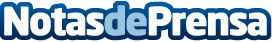 El Hotel Esquirol recomienda las Llaves de las Iglesias de la Cerdanya, un conjunto de rutas para descubrir algunos de los templos más destacados del patrimonio pirenaicoEl proyecto, impulsado por la colaboración del Consell Comarcal de la Cerdanya y el Obispado de Urgell, quiere dar a conocer los interiores más espectaculares de las iglesias de la comarcaDatos de contacto:Carlos Tostedeon931929647 Nota de prensa publicada en: https://www.notasdeprensa.es/el-hotel-esquirol-recomienda-las-llaves-de-las Categorias: Gastronomía Cataluña Esquí Turismo Restauración Patrimonio http://www.notasdeprensa.es